Provinciale Kampioenschappen 2022AgendaAgendaAgendaAgendaAgendaAgendaAgenda2022202220222022202220222022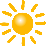 zo 24 apr - 09:30zo 24 apr - 09:30Kampioenschap (856)Kampioenschap (856)PC Tongeren6P.K.D.H/HGP+Rinschrijveninschrijvenzo 24 apr - 09:30zo 24 apr - 09:30Kampioenschap (857)Kampioenschap (857)PC Tongeren1P.K.D.DP+Rinschrijveninschrijvenzo 1 mei - 09:30zo 1 mei - 09:30Kampioenschap (858)Kampioenschap (858)PC ZigZag4P.K.T.H/HGP+Rinschrijveninschrijvenzo 1 mei - 09:30zo 1 mei - 09:30Kampioenschap (859)Kampioenschap (859)PC ZigZag2P.K.T.DP+Rinschrijveninschrijvenwo 8 jun - 10:00wo 8 jun - 10:00Kampioenschap (860)Kampioenschap (860)PC Genenbos2P.I.B.Veteranen H/HG5Rinschrijveninschrijvenwo 8 jun - 10:00wo 8 jun - 10:00Kampioenschap (861)Kampioenschap (861)PC Genenbos0P.I.B.Veteranen D5Rinschrijveninschrijvenzo 12 jun - 09:30zo 12 jun - 09:30Kampioenschap (864)Kampioenschap (864)PC Kelchteren5P.K.G.D.Senioren D+HP+Rinschrijveninschrijvenzo 12 jun - 09:30zo 12 jun - 09:30Kampioenschap (865)Kampioenschap (865)PC Kelchteren1P.K.G.D.Veteranen D+HP+Rinschrijveninschrijvenzo 19 jun - 09:00zo 19 jun - 09:00Kampioenschap (862)Kampioenschap (862)PC Genk1P.I.B.H/HG5Rinschrijveninschrijvenzo 19 jun - 09:00zo 19 jun - 09:00Kampioenschap (863)Kampioenschap (863)PC Genk1P.I.B.D5Rinschrijveninschrijvenwo 3 aug - 10:00wo 3 aug - 10:00Kampioenschap (885)Kampioenschap (885)PC Hasselt0P.K.D.D 50+4Rinschrijveninschrijvenwo 3 aug - 10:00wo 3 aug - 10:00Kampioenschap (886)Kampioenschap (886)PC Hasselt0P.K.D.H/HG 50+5Rinschrijveninschrijven